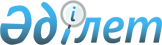 Солтүстік Қазақстан облыстық мәслихатының кейбір шешімдерінің күші жойылды деп тану туралыСолтүстік Қазақстан облыстық мәслихатының 2023 жылғы 18 қазандағы № 7/10 шешімі. Солтүстік Қазақстан облысының Әділет департаментінде 2023 жылғы 23 қазанда № 7600-15 болып тіркелді
      "Құқықтық актілер туралы" Қазақстан Республикасы Заңының 27-бабына сәйкес, Солтүстік Қазақстан облыстық мәслихаты ШЕШТІ:
      1. Осы шешімнің қосымшасына сәйкес Солтүстік Қазақстан облыстық мәслихатының кейбір шешімдерінің күші жойылды деп танылсын.
      2. Осы шешім оның алғашқы ресми жарияланған күнінен кейін күнтізбелік он күн өткен соң қолданысқа енгізіледі. Солтүстік Қазақстан облыстық мәслихатының күші жойылған кейбір шешімдерінің тізбесі
      1. "Солтүстік Қазақстан облысындағы көші-қон процестерін реттеу қағидаларын бекіту туралы" Солтүстік Қазақстан облыстық мәслихатының 2017 жылғы 29 тамыздағы № 15/7 шешімі (Нормативтік құқықтық актілерді мемлекеттік тіркеу тізілімінде № 4311 болып тіркелген).
      2. "Солтүстік Қазақстан облыстық мәслихатының 2017 жылғы 29 тамыздағы № 15/7 "Солтүстік Қазақстан облысындағы көші-қон процестерін реттеу қағидаларын бекіту туралы" шешіміне өзгеріс енгізу туралы" Солтүстік Қазақстан облыстық мәслихатының 2018 жылғы 27 қарашадағы № 26/8 шешімі (Нормативтік құқықтық актілерді мемлекеттік тіркеу тізілімінде № 4997 болып тіркелген).
      3. "Солтүстік Қазақстан облыстық мәслихатының 2017 жылғы 29 тамыздағы № 15/7 "Солтүстік Қазақстан облысындағы көші-қон процестерін реттеу қағидаларын бекіту туралы" шешіміне өзгерістер енгізу туралы" Солтүстік Қазақстан облыстық мәслихатының 2021 жылғы 9 тамыздағы № 6/2 шешімі.
					© 2012. Қазақстан Республикасы Әділет министрлігінің «Қазақстан Республикасының Заңнама және құқықтық ақпарат институты» ШЖҚ РМК
				
      Солтүстік Қазақстан облыстық мәслихатының төрағасы

В. Бубенко
Солтүстік Қазақстан облыстықмәслихатының 2023 жылғы18 қазандағы № 7/10 шешімінеқосымша